SPIS LUDNOŚCI – WYBRANE PRAWNE ASPEKTYUWAGA: Forma Odmowy może być DOWOLNA!!!!! Teksty pism do GUS robione bez udziału prawników dlatego proszę robić weryfikację i korekty według własnego uznania. Rozwiązania które podaje są wyłącznie moimi przemyśleniami, którymi się dzielę bo wiem że wielu świadomych ludzi się dopytuje i szuka rozwiązania. Oczywiście rozumiem że każdy może skorzystać tylko częściowo tak jak mu to odpowiada lub w ogóle zignorować takie rozwiązania.Cieszę się że tak wielu wykazało żywe zainteresowanie tematem spisu ludności. Widzę że temat ten bardzo poruszył nasze środowisko ludzi świadomych powodów i konsekwencji tego typu działań. Mieliśmy bardzo mało czasu na rozeznanie tematu spisu ludności ogłoszonego na stronie GUS dopiero pod koniec lutego 2021. Zwłaszcza że do 01 kwietnia nie ukazało się żadnej opinii prawnej wyraźnych naruszeń praw człowieka tą Ustawą. Dzięki własnemu rozeznaniu oraz pomocy Entuzjastom grupy Armia Światła którzy zgłaszają swoje pytania i uwagi odnośnie spisu ludności podaję PODSUMOWANIE wiadomości o spisie ludności "w pigułce"ODPOWIEDŹ NA PYTANIE CZY BRAĆ UDZIAŁ W SPISIE LUDNOŚCI KAŻDY MA DAĆ SOBIE SAM IDZIEMY NA CAŁOŚĆ!!! Naszym obowiązkiem przed dziećmi jest zorganizowanie na czas pisemnej odmowy udziału w Spisie Powszechnym Ludności, aby w odpowiednim czasie UZYSKAĆ DOWÓD dla przyszłych postępowań sądowych przeciwko temu że spis ludności jest podstawą do uzyskania od nas DOMNIEMANEJ ZGODY na wpisanie nas do ewidencji „inwentarza korporacji RP” co może skutkować wpisaniem do rejestrów jako przedmiotów w postacie „biomasy” lub emigrantów do deportacji i musimy temu zapobiec.Mamy dwa sposoby NIE BRAĆ UDZIAŁU w spisie ludności:         albo NIE REAGOWAĆ i i pozwolić na DOMNIEMANIE NASZEJ ZGODY         albo REAGOWAĆ i zadeklarować uzasadnioną ODMOWĘ UDZIAŁU, skoro żyjemy w świecie Prawa Zadeklarowanego z 1666 roku. Odpowiedzi na UDZIAŁ W SPISIE LUDNOŚCI poszukałam w opisie:USTAWA o narodowym spisie powszechnym ludności i mieszkań w 2021 r.Powszechna Deklaracja Praw Człowieka z 1948, Konstytucja RP oraz Kodek cywilny i Administracyjny. Postanowienia NOWEGO TRUSTU. Dokument ten pisany w Watykanie w 2009 roku częściowo udostępnione przez służby specjalne w języku duchowieństwa rosyjskiego. Jest to POROZUMIENIE pomiędzy kontrolerami i ludzkością jeżeli go zaakceptujemy poprzez naszą IGNORANCJĘ do 2026 roku. Milczenie jest uznawane jako DOMNIEWANA ZGODAPROCEDURE ZGŁOSZENIA ODMOWY UDZIAŁU W SPISIE WARTO ROBIĆ W CZTERY ETAPY: 1.       OGŁOSZENIE publikujemy w Internecie lub tablicy ogłoszeń o ogólnopolskim zasięgu z naszą osobistą odmową (jeżeli korzystamy z FB koniecznie zaznaczyć post jako PUBLICZNY); https://www.facebook.com/olga.puszczynska/posts/103741475139349Wzór Ogłoszenia na FB oraz podany na str. 9 tego opracowania (załącznik 79 i 87)2.       OFICJALNĄ ODMOWĘ do GUS piszemy listem poleconym za potwierdzeniem odbioru z załącznikiem wydrukowanego ogłoszenia (wydruk robimy gdy uzyskamy ponad 300 odwiedzin tego ogłoszenia tak aby ta liczba była widoczne na wydruku); Wzór pisma Odmowy (załącznik nr 83) + list przewodni (załącznik nr 84)3.       MAILOWO powiadamiamy do GUS o wysłanym piśmie z odmową i według uznania udostępniamy link do ogłoszenia w Internecie do ich wiadomości. Wzór treści maila (załącznik nr 85)4.       TELEFONICZNIE Informujemy przed 31.05.2021 o naszej Odmowie na infolinię podaną w na stronie GUS (to formalnie wymagany sposób zgłoszenia ZGODNIE Z USTAWĄ). Pełna dokumentacja jest do przechowania. Według mnie zamieszanie ze spisem robione jest tylko jako przykrywka, bo i bez spisu mają wszystkie dane które jak zwykle przekażą do rejestrów z razie braku sprzeciwu. Wole mieć dowód odmowy na piśmie do sądu gdy tak się stanie bez mojej zgody w celu potwierdzająca że nie należę do żadnych rejestrów i jestem Wolnym Człowiekiem. A przy okazji też sądownie można uniknąć kary w razie jej otrzymania. Tylko na podstawie pisma Odmowy można później się odwołać gdy powtórzy się taka sytuacja jak w 2010 roku po spisie rolników. Wtedy po zakończeniu spisu napisali kolejna ustawę do przekazania danych do Izraela. W ustawie jest odnośnik do innej ustawy gdzie jest mowa o karach. Kara a dokładnie grzywna pełni rolę motywatora, nie jest pewna. O przyznaniu i wysokości kary każdorazowo decyduje tylko sąd, a nie GUS.  GUS w swoim budżecie nie uwzględnia kosztów spraw sądowych, więc nie stać go na reprezentację w sądzie. Myślę że karać nikogo nie będą tylko dane będą brane z bazy jako zgoda domniemana. Dlatego kara a dokładnie grzywna pełni tylko rolę straszaka dla tych co wszystkiego się boją łącznie tej wizyty w sądzie.Pierwsi odważni prawnicy wypowiadają się: Nie ma obowiązku brać udziału w Narodowym Spisie Powszechnym https://www.facebook.com/CrisisConsulting/videosSkoro korporacji RP i korporacji GUS zależy na wniesieniu mnie do rejestrów to w piśmie do GUS wyraźnie zaznaczono, że do nich należy „przedstawienie mi stosownych dokumentów do rąk własnych o zawarciu ze mną takiej umowy na podstawie, której firmy te wykorzystują moje dane prywatne – znaki i nazwy zastrzeżone prawem autorskim”Obecny spis ludności to tak jakby będąc w korporacji nam wygasła „umowa o pracę na czas określony” i albo podpiszesz nową na kolejne 100 lat, albo zrezygnujesz ze współpracy z tymi instytucjami.W oficjalnych rejestrach gospodarczych Polska widnieje jako korporacja https://sec.report/CIK/0000079312W oficjalnych rejestrach gospodarczych GUS widnieje jako firmahttps://www.youtube.com/watch?v=dDzhURCCaSEPUBLICZNE OGŁOSZENIE w gazecie lub Internecie spełnia wymóg prawny „formalnie opublikowanego sprzeciwu” pod warunkiem:Data ukazania się ogłoszenia co najmniej 30 dni przed wysyłką listu do GUS w gazecie o ogólnopolskim zasięgu co automatycznie uważane jest za publiczne.uzyskanie ponad 300 „odsłon” pod tekstem ogłoszenia w Internecie na swojej stronie społecznościowej z ustawieniem zasięgu jako PUBLICZNE lub data ukazania się ogłoszenia co najmniej 30 dni przed wysyłką listu do GUS (wydruk ogłoszenia z widoczną datą i ilością „odwiedzin” jest załącznikiem do listu Odmowy do GUS)Idealnie gdy takie PUBLICZNE OBWIESZCZENIE Z DEKLARACJĄ LUB ODMOWĄ dajemy na głos. Głosowe ogłoszenie publiczne ma większą moc energetyczną dlatego tym nagraniem nadałam większej wagi swojej Deklaracji Wolności https://www.youtube.com/watch?v=bJxm4iQeKO4&t=77sUWAGA: Polskie prawo traktuje upublicznienie informacji jako przesłanie jej do więcej niż 300 osób  (warunek dla spolki prawa handlowego o powiadomieniu potencjalnych inwestorow) . Wstawienie postu do mediów społecznościowych wyczerpuje ubublicznenie - wśród znajomych miewamy ok. 300 osób. Zgodnie z opinią pracowników sądu w tej sprawie:  Może być ogłoszenie Facebooku pod warunkiem że Facebook ma ogólnopolski zasięg Zdaniem pracownika sądu publikacja w gazecie o ogólnopolskim zasięgu. W sądach tak robią , publikują w gazecie przez 30 dni, gdy poszukują spadkobierców. OGŁASZAM AKCJE DO POLUBIENIA OGŁOSZENIA SOBIE NAWZAJEM. Z inicjatywą wyszedł uczestnik naszej grupy Armia Światła i założył swoją grupę dla nas za co OGROMIE DZIĘKUJE Andrzejowi!!!! Żywa Istota Ludzka Wolny Człowiekhttps://www.facebook.com/groups/178970424035867Można umieścić na tej grupie linki do ogłoszenia na swoim FB lub tablicach ogłoszeniowych lub pod moim ogłoszeniem na FB. Możecie wstawiać linki do swoich ogłoszeń i wzajemnego „odwiedzania” innych na wstawione tam linki.Dobrze że zaczynamy samoorganizowywać się - to najcenniejsza cecha w dzisiejszych czasach. Moc jest w jedności. DLA WYTRWAŁYCH DALSZE WYNIKI MOICH TYGODNIOWYCH POSZUKIWAŃ I ANALIZYWSZYSTKIE NARZĘDZIA KONTROLERÓW TRZEBA UMIEJĘTNIE WYKORZYSTAĆ NA NASZĄ KORZYŚĆ.Postanowienia NOWEGO TRUSTU na 2026-2099.Dokument ten dostępny był tylko wtajemniczonym kontrolerom. Dzięki wywiezieniu z Watykanu dokumentacji tłumaczenia stopniowo są nam udostępniane. Definicja Spis powszechny Ludności w Światowym Trust: „JEST TO INWENTARYZACJA, AUDYT, REORGANIZACJA EWIDENCJI, REJESTRÓW, WAŻNYCH DOKUMENTÓW I AKTÓW STANU CYWILNEGO.Spis ludności na terytorium Polski 2021 rok – bilans spisu nr 5 z 1926 roku, bilans spisu nr 8 Trust NWO, Bilans Globalnego Trust z 1302 w celu zawarcie kolejnego Trustu od 2026 r do 2099 roku. Więcej o tym czym jest spis ludności zgodnie z Trust podałam w nagraniu: https://www.youtube.com/watch?v=P5F5ph1QL2s&t=1865sW nagraniu przedstawiałam moje opracowanie historia spisów ze źródła: „Światowe TRUST 1302-1999 wraz z wydarzeniami które wpłynęły na zmianę terminu dokonania bilansu do 2026” jest to kilka tysięcy stron w języku rosyjskim z bardzo trudną terminologią i sama ledwo to ogarniam. A właściwie nie ogarniam:-)))) Dlatego wszelkie pytania proszę kierować do kompetentnych specjalistów, do aktywistów narodowych oraz historyków.  Cytat Trust art. 3.1 Warunki niniejszej UmowyUmowa jest wiążącą i może być ważna tylko wtedy, gdy jest zawarta na równych prawach, z własnej woli i przy pełnej znajomości warunków tej umowy.1 Cytat Trust art. 35.1: PUBLICZNE OBWIESZCZENIE to ujawnienie oficjalnych wiadomości, sugestii, pytań lub działań agencji rządowej lub ustawodawczej, tak aby można było rozsądnie argumentować, że każdy szukający wiedzy na temat konkretnego problemu, otrzymał uczciwe powiadomienie i możliwość wniesienia sprzeciwu. W Rzymskim prawie jest prawny wymóg, aby obywatele byli powiadamiani za pośrednictwem jakiegoś oficjalnego dokumentu, aby umożliwić im wcześniejsze wyrażenie opinii na temat propozycji zanim ustawa zostanie wprowadzona w życie. W związku z tym PUBLICZNE OBWIESZCZENIE pozostaje głównym i istotnym prawnym elementem na pozyskanie zgody opinii publicznej na działanie legislacyjne w przypadku braku jakiegokolwiek formalnie opublikowanego sprzeciwu.WNIOSEK 1: Podstawowe warunki zawarcia umowy lub akceptacji oferty agencji rządowej lub ustawodawczej Każda umowa zawsze jest DOBROWOLNA bez konieczności podawania uzasadnienia swojej decyzji przystąpienia do zawarcia umowy lub odmowy akceptacji oferty. Umowa może być zawarta pod warunkiem udostępnienia PEŁNEJ PRAWDZIWEJ INFORMACJI o ofercie dla podjęcia świadomej decyzji przystąpienia do zawarcia umowy lub odmowy akceptacji oferty. Według mnie trzeba robić Odmowę udziału w spisie LUDNOŚCI w formie „formalnie opublikowanego sprzeciwu” (patrz zapis w TRUST), czyli należałoby dać ogłoszenie z Odmową udziału w spisie w dowolnej gazecie lub środkach publicznego przekazu w internecie, a następnie: NASZE PRAWA które warto wykorzystać na naszą korzyść:Zgodnie z Art.15.1. Ustawa o narodowym spisie powszechnym ludności na zgłoszenie naruszeń mamy czas do 31.05.2021. jako "uzasadnione naruszenia mojego interesu" podając naruszenia ważności publicznej ofertySprzeciw według mnie należy zrobić na piśmie co ułatwi odwołanie się w sądzie w razie otrzymania „kary za uchylanie się od obowiązku statystycznego zostały przewidziane w ustawie o statystyce publicznej. Grzywna może maksymalnie wynieść 5000 zł.”  https://www.infor.pl/prawo/gmina/spis-powszechny/5195889,Spis-powszechny-2021.html?fbclid=IwAR2y1f5OrzPKcVygID8aEwoCXHn0e_fLzlsGMUqEYdj2tY9BmcDiP_-a7PIZgodnie z Powszechną Deklaracją Praw Człowieka z 1948 r oraz wszelkimi innymi uregulowaniami:PRZYMUS czyli niewolnictwo JEST ZAKAZANE (Konwencja W Sprawie Zniesienia Niewolnictwa W Genewie Dnia 7 Września 1956)Zakazane jest INGEROWAĆ W ŻYCIE PRYWATNE, domowe i rodzinnePrawo wolności opinii i wyrażania jejPrawo do porządku społecznego, w którym prawa i wolności zawarte w Deklaracji w pełni realizowane. Milczenie jest uznawane jako DOMNIEWANA ZGODA z zapisów TRUST kontrolerów, które nie są podawane do publicznej wiadomości ale realizowane zgodnie z planem kontrolerów bardzo precyzyjnie.  Z zapisów Nowego Trust , którym kierują się kontrolerzy  podaje moje WNIOSEKI, na podstawie wybranych cytatów zwłaszcza rozdziału o niewolnictwie:  NIEWOLNICTWO z zasady jest zakazane, ale JEST MOŻLIWE jego wprowadzenie „uwięzieniem form życia” poprzez SIŁĘ, OSZUSTWO I STRACH za zgodą uwięzionych pozwalających na stosowanie SIŁY oraz przez swoja  IGNORANCJĘ I STRACH.Obecna sytuacja pokazuje że kontrolerzy FAKTYCZNIE korzystają z takiej możliwości „uwięzienia” poprzez OSZUSTWO I STRACH, bo SIŁĄ im nie wyszło w II Wojnie Światowej. CZY MAMY OBOWIĄZEK BRAC UDZIAŁ W SPISIE LUDNOŚCI? Z ustawy wynika że spis robiony będzie elektronicznie, a słowo „samospis” bardzo mi przypomina sowo „samoizolacja” które traktowane jest przez kontrolerów jako DOMNIEMANE DOBROWOLNE dokonanie czynności.  Wyraz „spisem powszechnym obejmuje się osoby fizyczne” też wskazuje na to że osoba sama siebie wnosi do spisu i na tym polega przekręt kontrolerów. USTAWA o narodowym spisie powszechnym ludności i mieszkań w 2021 r.http://isap.sejm.gov.pl/isap.nsf/DocDetails.xsp?id=WDU20190001775Ustawa Art.3.Narodowym spisem powszechnym ludności i mieszkań w2021r., zwanym dalej „spisem powszechnym”, obejmuje się:1)osoby fizyczne stale zamieszkałe i czasowo przebywające w mieszkaniach, budynkach iinnych zamieszkanych pomieszczeniach niebędących mieszkaniami;2)osoby fizyczne niemające miejsca zamieszkania;3)mieszkania, budynki, obiekty zbiorowego zakwaterowania oraz zamieszkane pomieszczenia niebędące mieszkaniamiUstawa Art.15.1. : Osoba fizyczna objęta spisem powszechnym, która nie może dopełnić obowiązku przeprowadzenia samospisu internetowego, wszczególności ze względu na stan zdrowia lub uzasadniony interes tej osoby, zgłasza ten fakt służbom statystyki publicznej, telefonując na podany do wiadomości publicznej numer infolinii spisowej, nie później niż do dnia 31maja 2021r.Ustawa Art.17a.2.Osoba fizyczna objęta spisem powszechnym nie może odmówić przekazania danych w ramach spisu powszechnego z zastosowaniem metody wywiadu bezpośredniego lub metody wywiadu telefonicznego.Art.17e.Osoba fizyczna objęta spisem powszechnym przed przeprowadzeniem przez rachmistrza spisowego wywiadu bezpośredniego lub wywiadu telefonicznego może zweryfikować tożsamość tego rachmistrza przez kontakt telefoniczny lub osobisty zgminnym lub wojewódzkim biurem spisowym. Informacja osposobie weryfikacji tożsamości rachmistrza spisowego jest udostępniana na stronie internetowej Głównego Urzędu Statystycznego.Art.18.Dane dotyczące osób nieobecnych i osób małoletnich przekazują osoby pełnoletnie wspólnie z nimi zamieszkałeArt.32.Dane osobowe zebrane wramach prac spisowych mogą być:1)wykorzystywane wyłącznie w celach, o których mowa w art.7;2)przetwarzane przez okres 100lat od dnia zakończenia spisu powszechnego.Uwaga: Ciekawy zbieg okoliczności że TRUSTy zwykle też zawierane są na 100 lat!!!!!Załącznik nr 1 do ustawy pkt. 6.Charakterystyka etniczno-kulturowa:3)wyznanie –przynależność do kościoła lub związku wyznaniowego.ZGŁOSZENIE NARUSZEŃZgłosić do 31.05.2021 pisemną odmowę udziału w spisie na podstawie Ustawy Art.15.1. jako "uzasadnione naruszenia mojego interesu" podając NARUSZENIA ważności publicznej oferty: Ustawa nie podaje że GUS jest prywatną korporacją tym UKRYWA STAN FAKTYCZNY I NARUSZA JAWNOŚĆ INFORMACJI. Art. 53 pkt 7 Konstytucji RP mówi: Nikt nie może być obowiązany przez organy władzy publicznej do ujawnienia swojego światopoglądu, przekonań religijnych lub wyznania. Czyli kwestionariusz w spisie ludności jest niezgodny z Konstytucją.Z art 51 Konstytucji, a szczególnie art 51 ust 1 Konstytucji, który stanowi że : " Nikt nie może być obowiązany inaczej niż na podstawie ustawy do ujawniania informacji dotyczących jego osoby" - należy zwrócić uwagę na to że w tym zapisie nie ma mowy od danych majątkowych, a o danych dotyczących osoby.z ust 2, wprost wynika, że: "Władze publiczne nie mogą pozyskiwać, gromadzić i udostępniać innych informacji o obywatelach niż niezbędne w demokratycznym państwie prawnym.". Przy tej okazji warto wiedzieć, że niezbędne dane o obywatelach (nie ich majątku) to imię, nazwisko, adres zamieszkania, ewentualnie adres mailowy i numer telefonu do szybkiego kontaktu, by sprawy urzędowe i sądowe były rozpatrywane bez nieuzasadnionej zwłoki. UWAGA: Rozważałam ten artykuł Konstytucji podać w liście do GUS, ale poszłam dalej nie uznając GUS za Władze publiczne oraz nie mam zamiaru nawet podstawowych danych udzielać. Te pytania naruszają moje poczucie godności i mój interes...Pełne wyjaśnienia zostały złożone pisemnie do biura GUS. Ustawa nie wskazuje możliwości zgłoszenia sprzeciwu i tym NARUSZA PRAWO DO PORZĄDKU SPOŁECZNEGO, w którym prawa i wolności zawarte w Powszechnej Deklaracji Praw Człowieka są w pełni realizowane: dobrowolność udziału (art. 4)ochrona przed ingerowaniem w życie prywatne, domowe i rodzinne (art. 12)Prawo wolności opinii i wyrażania jej (art. 19)Prawo cywilne nie definiuje osoby fizycznej jako takiej i zakłada, że cechami osób fizycznych w prawie są imię, nazwisko oraz miejsce zamieszkania. O człowieku  nie wspominają, a więc wnioskuję że może to być krowa lub chomik. Tytuł II. Osoby Dział I. Osoby fizyczne https://arslege.pl/kodeks-cywilny/k9/s4/Definicja osoby fizycznej chyba pochodzi z morskiego prawa którego stosowanie w urzędach kontrolerzy ukrywają. Znalazłam tylko w ukrainskim prawie że człowiek to nie jest to samo co osoba fizyczna. Dowód że osoby prawna i osoba fizyczna to nie jest to samo co CZŁOWIEK na przykładzie Kodeks cywilny Ukrainy 16.01.2003 № 435-IV(do sprawdzenia w polskim prawie):Art. 91. Cywilna zdolność prawna osoby prawnej Osoba prawna może mieć takie same prawa i obowiązki o charakterze cywilnym (cywilna zdolność prawna) jak osoba fizyczna, z wyjątkiem tych, które ze swej natury mogą należeć wyłącznie do CZŁOWIEKA.Prywatna dochodzenie: W rejestracji REPUBLIC POLAND OF, to pod adresem biznesowym Madison Avenue jest konsulat generalny RP który obszarem obejmuje m.in cunecticut.  https://www.gov.pl/web/usa-en/consulate-general-new-yorkNa stronie gov.pl jest potwierdzenie że cunecticut dotyczy Polski to jest dowód że ten modelowy biznes korporacyjny (opisany w linku ) jest też regulaminem Polski ..... jest w nim korporacyjna definicja osoby fizycznej. JEST DEFINICJA PRAWNA (21) „Osoba fizyczna” obejmuje majątek osoby niekompetentnej lub zmarłej. Na stronie gov.pl jest potwierdzenie że okręg Konsulatu Generalnego RP jest Cunecticut, czyli dotyczy to obszaru Polski.To jest dowód że regulamin korporacji REPUBLIC POLAND OF (opisany w linku ) jest też regulaminem Polski ..... jest w nim korporacyjna definicja osoby fizycznej. Sec. 33-602. Definitions. As used in sections 33-600 to 33-998, inclusive:(21) “Individual” includes the estate of an incompetent or deceased individual.Historia się powtarza. gdy kontrolerzy zakładali fundusze powiernicze dla Indian Osage, uważając ich za "ułomnych, niekompetentnych" , czerpali korzyści majątkowe -zubożając Indian.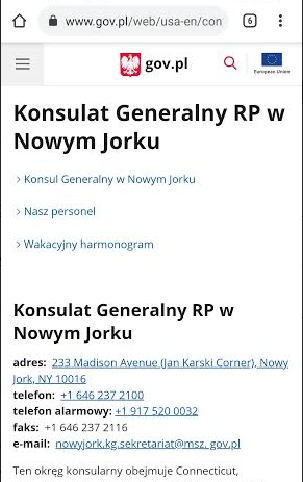 https://www.cga.ct.gov/current/pub/chap_601.htm#sec_33-600https://www.cga.ct.gov/PS94/rpt/olr/htm/94-R-0353.htm Ustawy mowia o osobach prawnych i osobach fizycznych. affiants has not been presented with any evidence nor material facts that a physical person is anything but a fiction of private law, a digital ghost, a dreamt up fraud and believes that there are none.czyli osoba fizyczna jest fikcja prawna prawa korporacyjnego, zdygitalizowanym tworem, wymyslonym oszustwem, ktory nie istnieje w rzeczywistosci. Ustawy z premedytacją ukrywają stan faktyczny i tworzone są w taki sposób, aby nikt nie zorientowała się w sprzecznych zapisach. Doskonały przykładem jest Ustawa RF i to wcale nie jest pomyłka bo KORPORACJI NIE MAJĄ OBYWATELI a wszyscy przybywające na jej terytorium uznawani są za emigrantów (do sprawdzenia pozostaje Ustawa RP, czy jesteśmy emigrantami których można deportować)Cytat jako przykład ukrywania stanu faktycznego z Ustawy o obywatelstwie Federacji Rosyjskiej z dnia 31 maja 2002 r. N 62-FZArtykuł 41.2. Warunki i tryb uznania za obywatela Federacji Rosyjskiej Osoba NIE JEST UZNAWANA ZA OBYWATELA Federacji Rosyjskiej, jeżeli po otrzymaniu paszportu obywatela Federacji Rosyjskiej osoba nabyła obywatelstwo Federacji Rosyjskiej w sposób określony w niniejszej Ustawie.TEKST  OGŁOSZENIA o Odmowie udziału w narodowym spisie powszechnym ludności i mieszkań 2021r.Proszę o polubienie na FB https://www.facebook.com/olga.puszczynska/posts/103741475139349 Jako Wolny Człowiek Żywa Kobieta Olga Puszczyńska, z Rodu Turieckaja korzystając z prawa formalnego opublikowania swojego sprzeciwu niniejszy zastrzegam prawa autorskie do informacji-danych o mnie i moich dzieciach i odmawiam zgody zarówno swojego udziału jak i udziału moich dzieci Wolnego Człowieka Żywej Kobiety Joanny Puszczyńskiej z Rodu Puszczyńska oraz Wolnego Człowieka Żywego Mężczyzny Roberta Puszczyńskiego z Rodu Puszczyński w Narodowym Spisie powszechnym Ludności i Mieszkań w 2021r. przeprowadzanym od 1 kwietnia 2021 roku w związku z brakiem uczciwego powiadomienia o celach zbierania danych przez firmę prywatną GŁÓWNY URZĄD STATYSTYCZNY w Warszawie symulującą organ państwowy oraz uzasadnionym naruszenia mojego interesu i interesu moich dzieci poprzez zaniechanie wskazania w treści Ustawy o narodowym spisie powszechnym ludności i mieszkań w 2021 r. o możliwości dobrowolnego przystąpienia do procedury spisu powszechnego.Zastrzegam, że wykorzystanie moich prywatnych danych wymaga mojej zgody jako właściciela i Suwerena oraz Generalnego Wykonawcy majątku mojej osoby prawnej PUSZCZYŃSKA OLGA.Wolny Człowiek Żywa Kobieta ©Olga Puszczyńska, z Rodu Turieckaja Copyright ©Dodam do tej propozycji ogłoszenia TRZY istotne uwagi według mojego rozeznania:1.      Warto w ogłoszenie wstawić tytuł Kobieta lub Mężczyzna zgodnie z którym mamy prawo własności do zasobów. Jednym z elementów zasobów jest ciało, ale ten tytuł nie określa tylko płeć, ale własność do wszystkich zasobów w tym natura, ciało, myśli, czas, przestrzeń, kontakty społeczne. 2.      Warto w ogłoszeniu określać swoją rasę jako Człowiek . Wolny Człowiek jest NIETYKALNY i cechuję go styl życia o czym wspominałam wcześniej w Deklaracji Wolności. 3.      Warto w ogłoszeniu zaznaczyć że ta odmowa z zastrzeżeniem danych dotyczy również osoby prawnej, czyli że jestem Generalnym Wykonawcą majątku mojej osoby prawnej PUSZCZYŃSKA OLGA.DLACZEGO MOIM ZDANIEM JEST POTRZEBNE ODMAWIAĆ UDZIAŁU W SPISIE Jeżeli kontrolerzy straszą karami to znaczy że bardzo im zależy. Pytanie dlaczego tak im zależy na  "samospisie", skoro wszystkie dane o nas maja w zeznaniach majątkowych, PIT, rejestrach urodzeń i stanu cywilnego ... wszystko jest w systemie dostępne dla ich comiesięcznych sprawozdań od lat wystarczy zobaczyć tabelki GUS na ich stronie.  Tak się składa że kontrakt Trust się skończył 01.01.2021 i tylko nasza "dobrowolna zgoda" pozwala kontrolerom uzyskać ponownie dostęp do naszego Dziedzictwa Przodków z którego utrzymują cały Matrix wypłacając nam tylko 5% z pobranej z naszych aktywów „ Dziecictwa Rodowego” kwoty w postacie emerytury, świadczeń socjalnych, kredytów, „bezpłatnej” edukacji, „bezpłatnej” opieki medycznej”, sądowej opieki i wiele innych „usług". Pozostałe 95% idzie na utrzymanie kontrolerów i ich systemu.   1.       Odmowa udziału w spisie ludności jest moim sposobem ZAPOBIEGANIA zaniesienia nas przez kontrolerów w rejestry (naprzykład emigrantów) i prześladowań „emigrantów i ich dzieci” za nie przestrzeganie kryteriów maseczkowo-patyczkowo-szczepionkowych lub ewentualnej deportacji. 2.       Zadeklarowanie siebie Wolną Istotą oraz PISEMNE ZGŁOSZENIE ODMOWY udziału w spisie ludności jest naszą pierwszą kroplą i wkładem do wielkiego Oceanu Obfitości i Życia w Dobrobycie. W ten sposób kropla po kropli utworzymy rzekę i dotrzemy do mórz i oceanów, czyli do Zwrotu Zasobów naszego Dziedzictwa Przodków. 3.        Ten list dla mnie będzie podstawą do DOCHODZENIA SWOICH PRAW w sądzie, jeżeli zaczną się kolejne prześladowania kto według kontrolerów  „ma prawo” na opiekę medyczną, wykształcenie i pracę, a komu tego zabronią.NA POTWIERDZENIE TYM MOICH STWIERDZEŃ PODAJE NIŻEJ DOWODY, WNIOSKI I KONSEKWENCJE:Dowód 1 cytat SWPO:  to że spis ludności ogłoszony WŁAŚNIE PO WYGAŚNIĘCIU TRUSTU od 01.01.2021 gdy mamy ustanowiony „STATUS QUO do określenia siebie Jako Wolni ( Freedom)  „Souverain” lub „Sovereign” Liberty to Freedom, a ci kto odmówią takiego wyrażenia woli i potwierdzenia ich tytułów, to do 2099 roku będą uznawani za zmarłych, rzymskich niewolników i sług” Dowód 2 Ustawa: Art.32.Dane osobowe zebrane w ramach prac spisowych mogą być przetwarzane przez okres 100lat od dnia zakończenia spisu powszechnego.Uwaga: Ciekawy zbieg okoliczności że TRUSTy zwykle też zawierane są na 100 lat!!!!!Dowód 3 Ustawa: za uchylenie od samospisu  „kary za uchylanie się od obowiązku statystycznego zostały przewidziane w ustawie o statystyce publicznej. Grzywna może maksymalnie wynieść 5000 zł.” ( W Anglii jest £ 1000 za nie wypełnienieCiekawe określenie ze SAMOSPIS JEST OBOWIĄZKOWY co jedno drugiemu przeczy, albo „samospis dobrowolny” albo „ spis obowiązkowy pod przymusem kary”. Dowód 4: to pytanie: Po co GUS robi spis ludności średniowiecznym sposobem wynajmują rachmistrzów do liczenia i spisywania (elektronicznie) skoro ma wszystkie dane statystyczne od lat i regularnie tworzy setki tabelek na postawie danych z systemu mając nasze oświadczenia majątkowe. Dowód 5: zapis w Trust: NIEWOLNICTWO z zasady jest zakazane, ale JEST MOŻLIWE jego wprowadzenie „uwięzieniem form życia” poprzez SIŁĘ, OSZUSTWO I STRACH za zgodą uwięzionych pozwalających na stosowanie SIŁY oraz przez swoja  IGNORANCJĘ I STRACH.Dowód 6: Zgodnie z art. 75 KNZ Polska to obszar powierniczy. Zatem wg KNZ mieszkańcy tego obszaru są „cudzoziemcami”.  Zgodnie z Ustawą o obywatelstwie polskim art. 8 obywatelstwo dostajemy od rodziców (pkt 4) i mamy je tylko do 16 roku życia. Później tracimy je i w zasadzie można Nas deportować , bo nikt nie wie, że że trzeba się zgodzić ??? zgodnie z pkt 7:„ rozciągnięcie nadania obywatelstwa polskiego na dzieci, które ukończyły szesnaście lat, następuje jedynie za ich zgodą” Wniosek z tych dowodów jest następujący: Mamy od 01.01.2021 „OTWARTE OKNA MOŻLIWOŚCI” na dobrowolne zadeklarowanie siebie Wolnym Człowiekiem lub wyrazić zgodę na bycie niewolnikiem też dobrowolnie!!! Aby uzyskać naszą DOBROWOLNĄ ZGODĘ na bycie niewolnikim na kolejne 100 lat kontrolerzy mogą używać: Siły, Podstępu i Strachu. Przy czym unikniecie samospisu traktowane jest przez kontrolerów jak IGNORANCJA i DOMNIEMANE DOBROWOLNE dokonanie czynności.Dlatego wniesienie do rejestrów niewolników proponują nam PODSTĘPEM zrobic „samospisem dobrowolnie” (gdy człowiek sam siebie wnosi do rejestru niewolników) przy tym STRASZĄC  nas kara finansową. JAKIE SĄ KONSEKWENCJI:PIERWSZE PODEJŚCIE, aby po prostu NIE REAGOWAĆ i nie uczestniczyć w tej grze kontrolerów. Też wcześniej wychodziłem z tego założenia, że ​​ich plany mnie nie dotyczą. Wybrałam swoją pracę i otoczenie według własnych zainteresowań, gdy po kilku lekcjach życia doszłam do takiej świadomości. Od marca 2020 roku okazało się, że nie wystarczy nie uczestniczyć w planach kontrolerów, zwłaszcza gdy moja praca w cyrku i zainteresowanie ziołolecznictwem nie pokrywają się z ich planami. Obie te działalności obecnie w świetlie ustaw są „nielegalne”. Potraktowałam to że dano mi więcej czasu na przemyślenia i doszedłam do wniosku, że: WSZYSTKIE NARZĘDZIA KONTROLERÓW TRZEBA UMIEJĘTNIE WYKORZYSTAĆ NA NASZĄ KORZYŚĆ.Dlatego postanowiłem zastosować DRUGIE PODEJŚCIE I REAGOWAĆ.  Ja postanowiłam wysłać ODMOWĘ udziału w spisie powszechnym listem poleconym za potwierdzeniem odbioru i nie potrzebuję ich odpowiedzi. Chodzi o skorzystanie z prawa zgłoszenie odmowy, a skoro nie podali procedury jak tego dokonać to mogę to zrobić w dowolnej formie. List już z wpisanymi komputerowo danymi Olga Puszczyńska składam w formie drukowanego tekstu z podpisem pod spodem czerwonym długopisem jako podpis zastrzeżony. Ten list będzie podstawą do dochodzenia swoich praw, jezeli ponownie wprowadzą nas do rejestrów jako emigrantów i zaczną się kolejne prześladowania „emigrantów i ich dzieci” i ustalania kryteriów maseczkowo-patyczkowo-szczepionkowych do ustalenia kto ma według nich „prawo” na opiekę medyczną, wykształcenie i pracę, a ktomu tego zabronią. Dzieci uczą się zdalnie bez komunikowania się z rówieśnikami, znajomi opisują terror w szpitalach, a ci, którzy mimo zakazów otworzyli własny biznes, są prześladowani przez służby. Rozumiem, że to ostatnie próby kontrolerów i od kwietnia zobaczymy nasze wyniki na lepsze. Ale myślę, że samo w sobie niewiele się zmieni, jeśli sami nie zajmiemy się oczyszczeniem „własnego podwórka”. Najpierw kropla po kropli, potem wydrążymy sobie …. rzekę i dotrzemy do mórz i oceanów, czyli do Zwrotu Zasobów naszego Dziedzictwa Przodków. KTO MA PRAWO NA „DZIEDZICTWO SWOICH PRZODKÓW”?Prawo na  „Dziedzictwo Przodków” i dostępu do tego dziedzictwa jest zapisane w naszym unikalnym DNA Prawna definicja „śmierci” w Trust może oznaczać fizyczną, potwierdzoną śmiercią osoby, ale może również oznaczać zrzeczenie się mienia lub innego spadku. Zgoda na szczepienie jest uznawana za „dobrowolną rezygnacje z dziedziczenia”. Po szczepieniu każdy zostaje uznany za „genetycznie zmodyfikowany organizm” należący do korporacji w postacie „biomasy”. Dla tych kto jeszcze nie wie że szczepionki, testy PCR, maseczki, lock down, powszechny spis ludności i inne oferty korporacji RP są dobrowolne podaje podstawę prawną która nam to gwarantuje. Przy czym NIEMA ŻADNEJ KARY FINANSOWEJ W USTAWIE w razie odmowy przy wywieraniu na nas presji maseczkowo-patyczkowo-szczepionkowych.https://www.facebook.com/730705563682695/posts/3721996684553553/Testy tak samo jak i szczepienia oraz maseczki kwalifikowane są do eksperymentu medycznego.PRZED PRZYMUSEM DO TESTÓW TAK SAMO JAK PRZED PRZYMUSEM DO SZCZEPIEŃ JAKO TORTURY I EKSPERYMENTY MEDYCZNE CHRONIĄ NAS:         Praw Naturalnych sformułowanych w 1651 roku przez Thomasa Hobbes’a,          Kodeksu Norymberskiego z 1947 roku,          Powszechnej Deklaracji Praw Człowieka uchwalonej w 1948 roku przez Zgromadzenie Ogólne ONZ,         Konwencja W Sprawie Zniesienia Niewolnictwa W Genewie Dnia 7 Września 1956         Konwencji z Oviedo o Prawach Człowieka i Biomedycynie podjętej przez Radę Europy w 1997 roku,         Deklaracji UNESCO z 2005 roku w sprawie Bioetyki i Praw Człowieka          Konstytucji RP z roku 1997,         Zgromadzenie Parliamentarne 27 stycznia 2021 (pkt 7.3) mówiące o nieobowiązkowch szczepieniach oraz o nie dyskryminowaniu nikogo z tego powodu. https://pace.coe.int/en/files/29004/htmlNajbardziej chroni nas pewność że WOLNY CZŁOWIEK JEST NIETYKALNY I ZAWSZE JESTEŚMY POD OCHRONA. Dlatego nie musimy z nikim walczyć wystarczy zadeklarować Odmowę i egzekwować swoje prawa do WOLNEGO WYBORU. POCIESZAJĄCE jest to że jesteśmy w stanie oczyścić informacje zapisaną w DNA od „wirusów  informacyjnych” po szczepieniu pod warunkiem ze nie posiadamy w sobie strachów i otwieramy się na światło miłości, bezinteresowności, wzajemopomocy. Wszelkie obawy i przyjmowanie zawirusowanych szczepionek lub tak samo zawirusowanych testów PCR ze strachu utraty pracy, kłopotów w podróży samolotem lub innych powodów utrudnia proces oczyszczania DNA. PIERWSZE ODPOWIEDZI GUS NA ODMOWYJEST CUDOWNA WIADOMOŚĆ od uczestnika naszej grupy który otrzymał odpowiedź z GUS po wysłaniu Odmowy 03.03.2021 (świetne wyczucie daty!!!!).  Nie spodziewałam się ze GUS w ogóle da odpowiedź. Widać, że już mają przygotowaną odpowiedź. To normalnie że odmowa została ODRZUCONA, przecież nie przyznają się że łamią prawo. Najważniejsze, że jest dowód że taka odmowa wpłynęła.  To rozwiązanie jest genialne!!!! Gratuluję Andrzejowi POMYSŁU!!!!! Ten dowód wystarczy aby w sądzie dochodzić w razie jakiejkolwiek kary lub wszelkich nakazów i zakazów dla osoby fizycznej bo zgłosił że jesteś SUWERENEM jako Wolny Żywy Świadomy Człowiek którego nie dotyczą ograniczenia ani osoby fizycznej, ani osoby prawnej!!!!Wzorcowo jako Pierwszy z grupy Armii Światła dał swoje nagranie publicznie:SUWEREN Andrzej Mazurek Wolny Żywy Świadomy Człowiek   https://www.youtube.com/watch?v=c0adxzneL98Odczytanie Odmowy udziału na głos też ma MOC  https://youtu.be/AHRLOjfZAYQ Z WASZYCH LISTÓW WYNIKA, ŻE POWSTAJE SPORO PYTAŃ, WĄTPLIWOŚCI I OBAW. Dla tych kto chciałby zapoznać się z moimi wyjaśnieniami na potwierdzenie moich stwierdzeń wysyłam mailowo pełne opracowanie: DOWODY, WNIOSKI I KONSEKWENCJE. Temat jest bardzo obszerny który przedstawiłam w około 10 sporych opracowaniach mailowo. Udostępniam podsumowanie i zbiór pytań odpowiedzi po wielu miesiącach analiz. Samodzielnie bez pomocy prawników przeanalizowałam najważniejsze Ustawy RP od 1926 roku, Prawa Uniwersalne, Prawo morskie oraz ogromną dokumentację historyczną zaczynając od Dekretu Aleksandra Macedońskiego z 324 roku p n.e. do dziś. W opracowaniach udostępniam swój TEKS DEKLARACJI WOLNOŚCI ze szczegółowymi wyjaśnieniami  podstawy naszych praw sięgając do dokumentów 324 pne oraz 13 031 lat temu. To podstawa mojej Deklaracji Wolności którą nagrałam głosowo. W opracowaniach przedstawiam najważniejsze cytaty, dowody i wnioski odkrywające nam możliwości zastosowania praw człowieka do życia w obecnych warunkach. Udostępniam własne przemyślenia pomocne w zrozumieniu dlaczego są łamane prawa człowieka oraz podpowiadam rozwiązania w tych opracowaniach. Nikogo nie przekonuję. Każdy może po swojemu zdecydować jak korzystać ze swoich praw o ile je zna. Chętnych zapraszam przynajmniej zapoznać się z tematem i materiałem przygotowanie którego wymagało ode mnie wiele lat poszukiwania tych informacji oraz po kryzysie wyborów w USA pilnego przeanalizowania tych informacji kosztem spania po 4 godzin dziennie przez styczeń, luty i marzec, bez sprzątania, gotowania, zarabiania oraz odłożenia wszystkich swoich innych spraw.Kontakt do zgłoszenia na dołączenie do grupy Armia Światła w celu otrzymywania comiesięcznych raportów obecnej sytuacji oraz rozwiązań  proszę kierować mailowo: olga.run@gmail.comNIE UDZIELAM KONSULTACJI INDYWIDUALNYCH. Odpowiedzi na pytania po zapoznaniu się z materiałami udzielam wyłącznie mailowo. Na najczęściej zadawane pytania oraz setki nietypowych pytań wysyłam mailowo odpowiedzi W ZAŁĄCZNIKU „Pytania-Odpowiedzi”. Robię co w mojej mocy. Proszę czytać i według własnego uznania stosować.Opracowanie: Olga Puszczyńska 